«Happy Birthday»Курс: Всесвітня історія, 11 клас.Тема: Радянський Союз в добу Хрущовської Відлиги (1954-1964 рр.).Дану карикатуру можна використати при розгляді зовнішньополітичного розвитку СРСР в роки десталінізації.Опис карикатури:Опишіть, що  та кого зображено на карикатурі. Опишіть «героїв» сатири.За допомогою яких художніх  символів створені ці образи.Чи доречний підпис зроблений автором?Інтерпретація:Назвіть час  та місце створення даної карикатури. Свою відповідь обґрунтуйте.Яка подія висвітлена в даній карикатурі? Визначте символи, що використав автор. Чому, на вашу думку, він зупинився саме на нихЯке ставлення до персонажів – позитивне чи негативне – демонструє карикатура? Чи принижує дана карикатура персонажів зображених на ній?Яку ідею хотів донести до нас автор? Охарактеризуйте політичну позицію автора.Чи згодні ви з такою інтерпретацією історичної події? Аналіз карикатури:Які події стали причиною створення даної карикатури?Яка головна ідея даної карикатури? Що саме вона висміює? (зовнішність політичного діяча, його поведінку, політичне явище чи подію).Проаналізуйте причини та наслідки зображеної події.Які трактування отримала ця подія в історії?Чи можна вважати дане джерело об’єктивним? Чому ви зробили такий висновок.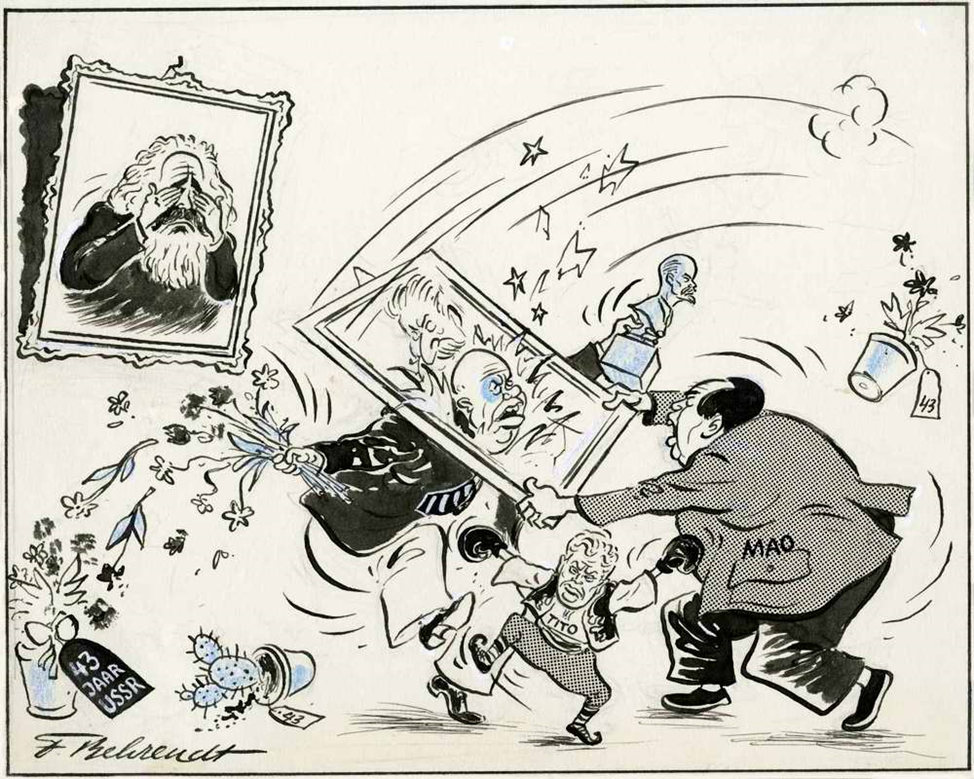 